	Nom et Prénom de l’enfant :									Age :					Date de naissance :Adresse : Nom et prénom de la mère :						Email :						Port. : 				Tél fixe :						Profession : Nom et prénom du père :							Email :						Port. :				Tél fixe : 					Profession :Ecole :									Classe :Assurance et numéro de contrat :Allergies ou autres :J’autorise  que mon enfant soit photographié pendant  les activités :J’autorise le personnel d’Enjoy English à prendre toutes les dispositions nécessaires en cas d’accident survenu à mon enfant :J’accepte de recevoir les « news » de la part d’Enjoy English.Acceptation des conditions générales de ventes Enjoy English.Date :  								Signature des parents :Enjoy English 845 Rue des quatre seigneurs 34090 Montpellier T. 04 99 23 91 48 – contact@enjoy-english.fr       www.enjoy-english.fr et www.enjoy-english-blog.frTOUSSAINT - HALLOWEEN 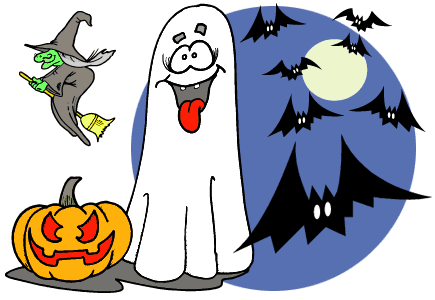 Semaine 1 : du 23 au 27 octobre 2017 - 5 joursMatin 9h30-12h00: 200€  (1/2 j 40€).Matin + Lunch 9h30-13h30: 284€ (1/2 j 57€)Après-midi 14h30-17h30 : 240€ (1/2 j 48€)Après-midi+Lunch 12h00-17h30 : 324€ (1/2 j 65€)Full day+Lunch  8h30-18h00:464€ ( j 94€)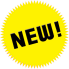 Formule Tennis + Enjoy English : tennis de 9h à midi (160€), ramassage minibus, déjeuner chez Enjoy English suivi du stage jusqu'à 17h30 (324€) - total : 484 €Ramassage en minibus: 2.5€ par trajet, 5€ A/R (nous consulter)Semaine 2 : du 30 octobre au 03 novembre 2017                                            (fermé le 01 novembre) - 4 joursMatin 9h30-12h00: 160€  (1/2 j 40€).Matin + Lunch 9h30-13h30: 228€ (1/2 j 57€)Après-midi 14h30-17h30 : 192€ (1/2 j 48€)Après-midi+Lunch 12h00-17h30 : 260€ (1/2 j 65€)Formule Tennis + Enjoy English : tennis de 9h à midi (160€), ramassage minibus, déjeuner chez Enjoy English suivi du stage jusqu'à 17h30 (260€) - total : 420 €Ramassage en minibus: 2.5€ par trajet, 5€ A/R (nous consulter)Valable pour toutes formules (Enjoy English, hors Tennis)Enfant inscrit à l'année: -10%Enjoy English : crédit d'impôt de 50% sur toutes les formules